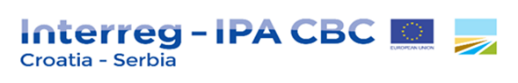 „KICK OF MEETING“ projekta IMPACT-ENVISastanak „Kick of meeting“ projektnih partnera i projektnog tima projekta IMPACT-ENVI održan je 30. lipnja 2017. u vijećnici Poljoprivrednog fakulteta u Osijeku.Dnevni red sastanka bio je slijedeći:   1. Predstavljanje projektnih partnera i članova projektnog tima 2. Predstavljanje osnovnih elemenata projekta i projektnih aktivnosti 3. Rasprava o zaduženjima i ulozi članova projektnog tima, rasporedima i izvješćima 4. Razno Našu školu predstavljali su članovi projektnog tima: Dubravka Gvozdić, Jasenka Nikolić i Ljiljana Šapić Kozar 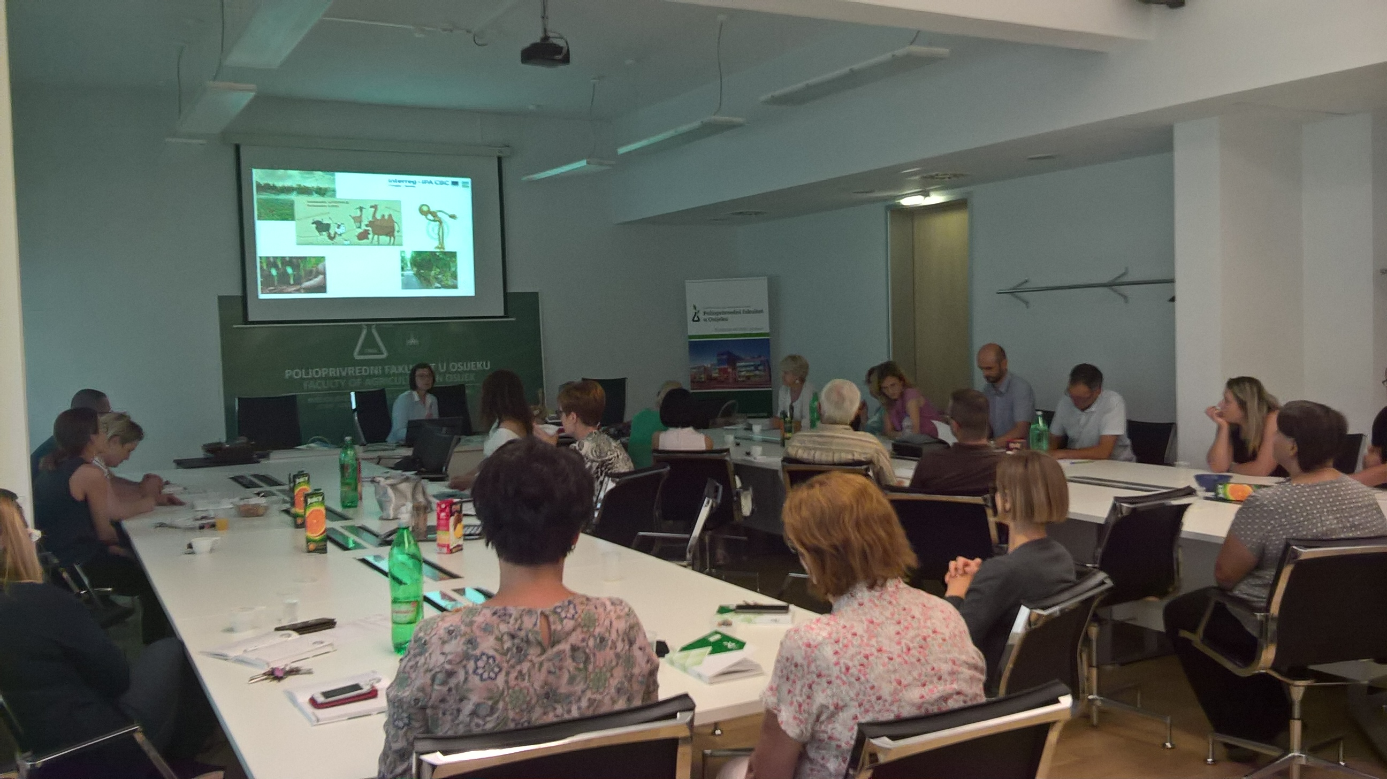 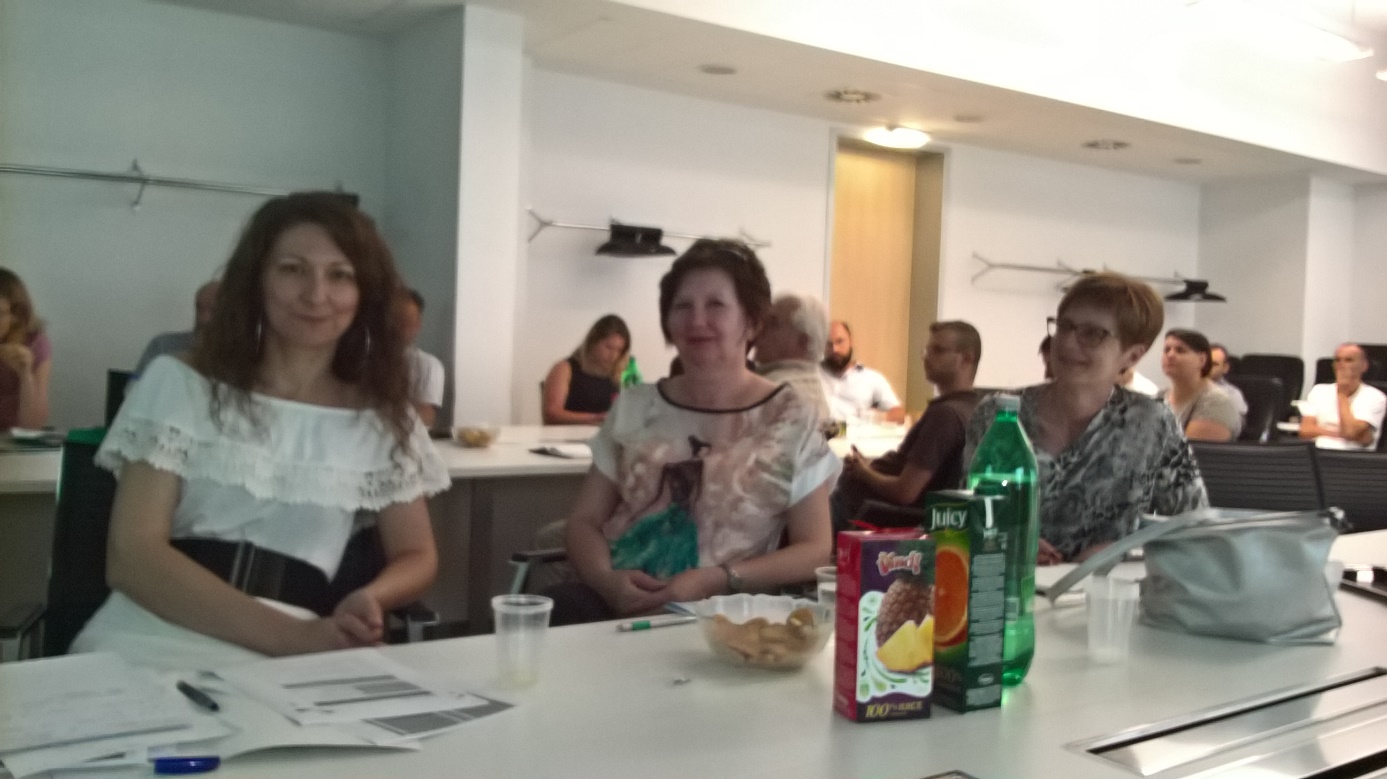 